Technika klasa VI  26.05.2020r.Temat: Ćwiczenia w rzutowaniu prostokątnym brył.Na podstawie wiadomości z ostatnich lekcji wykonaj rzuty prostokątne podanych brył. Na rzutni rozłożonej zaznacz płaszczyznę nr I, II, III i wykonaj rzuty stosując linie konturowe i pomocnicze (tak jak było pokazane na ostatniej lekcji)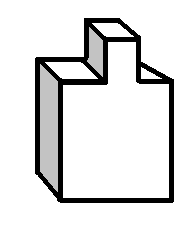 Bryła 1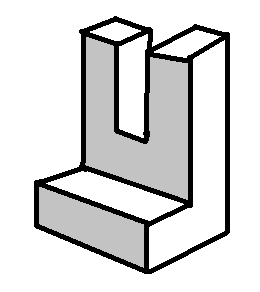 Bryła 2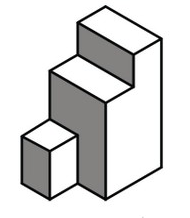 Bryła 3 Rzuty wykonaj ołówkiem w zeszycie stosując linijkę i cyrkiel. Zrób zdjęcie i wyślij do 29.05 włącznie na adres  dmomot23@gmail.com W pierwszym terminie nikt do mnie nie wysłał. Czekam